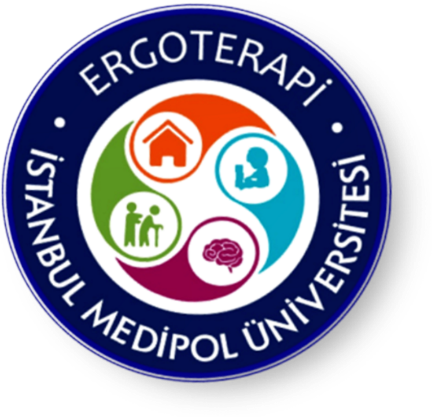 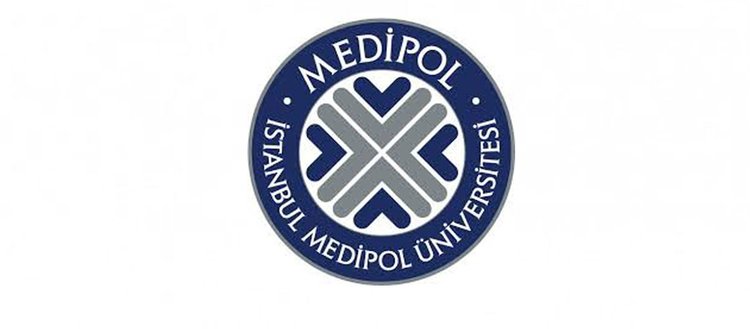 T.C.          İSTANBUL MEDİPOL ÜNİVERSİTESİ         SAĞLIK BİLİMLERİ FAKÜLTESİ        ERGOTERAPİ BÖLÜMÜ                     Klinik Uygulama V-VI DefteriÖğrencinin Adı-Soyadı	: Öğrencinin Numarası	:ÖĞRENCİ GENEL BİLGİLERİAdı-Soyadı	:No	:Tel. (Ev)	:Tel. (Cep)	:E-mail	:Adres	:ÖĞRENCİ DEVAM ÇİZELGESİAdı Soyadı:Klinik Uygulama Yeri: Ergoterapi/__________________________Klinik Uygulama Tarihleri:    	 /	/20	-	/	/20Sorumlu Ergoterapist (Klinisyen) :ÖĞRENCİ OLGU TAKİBİBuradaki hastalar, yukarıda adı geçen öğrencinin klinik aktivitelerini doğru bir şekilde yansıtmaktadır.Sorumlu Ergoterapist (Ad-Soyad ve İmza):  	Tarih:OLGU-1AnamnezDEĞERLENDİRME: Klinik Gözlem                                             Objektif Değerlendirme (Standardize Testler) Ergoterapi Değerlendirme ve Müdahale Alanları:Tablo 1: Bireyin performans alanları ve rollerini belirtiniz.Tablo 2: Bireyin performansının özellikleri ve tipik performansın gerektirdiklerini belirtiniz.Tablo 3: Çevresel özellikleri ayrılan başlıklar altında belirtiniz. Kod: D: Yazılan çevresel özellikler performansı “destekleyici” yönde etkiye sahiptir. Kod E: Yazılan çevresel özellikler performansa “engel” oluşturmak yönünde etkiye sahiptir.Müdahale Hedefleri: Hasta için planladığınız kısa dönem ve uzun dönem müdahale hedeflerini yazınız. Tedavide Değişimler: Hastanın tedavi öncesi ve sonrası değerlendirme sonuçlarını yazınız.Bireye uygulanan değerlendirmeler ve müdahale alanlarını ilgili ergoterapi modeli kapsamında analiz ediniz.OLGU-2AnamnezDEĞERLENDİRME: Klinik Gözlem                                             Objektif Değerlendirme (Standardize Testler) Ergoterapi Değerlendirme ve Müdahale Alanları:Tablo 1: Bireyin performans alanları ve rollerini belirtiniz.Tablo 2: Bireyin performansının özellikleri ve tipik performansın gerektirdiklerini belirtiniz.Tablo 3: Çevresel özellikleri ayrılan başlıklar altında belirtiniz. Kod: D: Yazılan çevresel özellikler performansı “destekleyici” yönde etkiye sahiptir. Kod E: Yazılan çevresel özellikler performansa “engel” oluşturmak yönünde etkiye sahiptir.Müdahale Hedefleri: Hasta için planladığınız kısa dönem ve uzun dönem müdahale hedeflerini yazınız. Tedavide Değişimler: Hastanın tedavi öncesi ve sonrası değerlendirme sonuçlarını yazınız.Bireye uygulanan değerlendirmeler ve müdahale alanlarını ilgili ergoterapi modeli kapsamında analiz ediniz.                      OLGU-3AnamnezDEĞERLENDİRME: Klinik Gözlem                                             Objektif Değerlendirme (Standardize Testler) Ergoterapi Değerlendirme ve Müdahale Alanları:Tablo 1: Bireyin performans alanları ve rollerini belirtiniz.Tablo 2: Bireyin performansının özellikleri ve tipik performansın gerektirdiklerini belirtiniz.Tablo 3: Çevresel özellikleri ayrılan başlıklar altında belirtiniz. Kod: D: Yazılan çevresel özellikler performansı “destekleyici” yönde etkiye sahiptir. Kod E: Yazılan çevresel özellikler performansa “engel” oluşturmak yönünde etkiye sahiptir.Müdahale Hedefleri: Hasta için planladığınız kısa dönem ve uzun dönem müdahale hedeflerini yazınız. Tedavide Değişimler: Hastanın tedavi öncesi ve sonrası değerlendirme sonuçlarını yazınız.Bireye uygulanan değerlendirmeler ve müdahale alanlarını ilgili ergoterapi modeli kapsamında analiz ediniz.                OLGU-4AnamnezDEĞERLENDİRME: Klinik Gözlem                                             Objektif Değerlendirme ( Standardize Testler) Ergoterapi Değerlendirme ve Müdahale Alanları:Tablo 1: Bireyin performans alanları ve rollerini belirtiniz.Tablo 2: Bireyin performansının özellikleri ve tipik performansın gerektirdiklerini belirtiniz.Tablo 3: Çevresel özellikleri ayrılan başlıklar altında belirtiniz. Kod: D: Yazılan çevresel özellikler performansı “destekleyici” yönde etkiye sahiptir. Kod E: Yazılan çevresel özellikler performansa “engel” oluşturmak yönünde etkiye sahiptir.Müdahale Hedefleri: Hasta için planladığınız kısa dönem ve uzun dönem müdahale hedeflerini yazınız.  Tedavide Değişimler: Hastanın tedavi öncesi ve sonrası değerlendirme sonuçlarını yazınız.Bireye uygulanan değerlendirmeler ve müdahale alanlarını ilgili ergoterapi modeli kapsamında analiz ediniz.OLGU-5AnamnezDEĞERLENDİRME: Klinik Gözlem                                             Objektif Değerlendirme (Standardize Testler) Ergoterapi Değerlendirme ve Müdahale Alanları:Tablo 1: Bireyin performans alanları ve rollerini belirtiniz.Tablo 2: Bireyin performansının özellikleri ve tipik performansın gerektirdiklerini belirtiniz.Tablo 3: Çevresel özellikleri ayrılan başlıklar altında belirtiniz. Kod: D: Yazılan çevresel özellikler performansı “destekleyici” yönde etkiye sahiptir. Kod E: Yazılan çevresel özellikler performansa “engel” oluşturmak yönünde etkiye sahiptir.Müdahale Hedefleri: Hasta için planladığınız kısa dönem ve uzun dönem müdahale hedeflerini yazınız. Tedavide Değişimler: Hastanın tedavi öncesi ve sonrası değerlendirme sonuçlarını yazınız.Bireye uygulanan değerlendirmeler ve müdahale alanlarını ilgili ergoterapi modeli kapsamında analiz ediniz.OLGU-6AnamnezDEĞERLENDİRME: Klinik Gözlem                                             Objektif Değerlendirme (Standardize Testler) Ergoterapi Değerlendirme ve Müdahale Alanları:Tablo 1: Bireyin performans alanları ve rollerini belirtiniz.Tablo 2: Bireyin performansının özellikleri ve tipik performansın gerektirdiklerini belirtiniz.Tablo 3: Çevresel özellikleri ayrılan başlıklar altında belirtiniz. Kod: D: Yazılan çevresel özellikler performansı “destekleyici” yönde etkiye sahiptir. Kod E: Yazılan çevresel özellikler performansa “engel” oluşturmak yönünde etkiye sahiptir.Müdahale Hedefleri: Hasta için planladığınız kısa dönem ve uzun dönem müdahale hedeflerini yazınız. Tedavide Değişimler: Hastanın tedavi öncesi ve sonrası değerlendirme sonuçlarını yazınız.Bireye uygulanan değerlendirmeler ve müdahale alanlarını ilgili ergoterapi modeli kapsamında analiz ediniz. ANALİZ(Bu kısım klinik uygulama dersi bitiminde öğrenci tarafından doldurulacaktır.)Aşağıdaki sorular uygulama yerinize yönelik değerlendirmeleri içermektedir. Uygulamalarımızın daha verimli hale getirebilmesi için lütfen aşağıdaki sorulara objektif cevaplar veriniz.Lütfen aşağıdakileri puanlayın:  (5 = mükemmel, 4 = iyi, 3 = orta, 2 = zayıf, 1 = başarısız) ve altına görüşlerinizi belirtin.               …………………………………………………………………………………………………………………………….STAJ DEĞERLENDİRMESİ(Bu kısım Klinik Uygulama Komisyonunca doldurulacaktır.)Klinik Uygulama Defter DeğerlendirmesiKlinik Uygulama Notu:	 	İmza ve Kaşe:Yeterli:□	Yetersiz:  □TarihÖğrenci İmzaSorumlu Ergoterapist İmza_____/_____/20_______/_____/20_______/_____/20_______/_____/20_______/_____/20_______/_____/20_______/_____/20_______/_____/20_______/_____/20_______/_____/20_______/_____/20_______/_____/20_______/_____/20_______/_____/20_______/_____/20_______/_____/20_______/_____/20_______/_____/20_______/_____/20_______/_____/20__Hasta Tanısı123456789101112131415161718192021222324252627282930Hasta Adı  Soyadı:Hasta Adı  Soyadı:Tanı: Yaşı:Kilo:Hastalık Başlangıç Yaşı:Cinsiyet:  E / KMedeni Hali:Hastalık Süresi:Mesleği:Mesleği:Eşlik Eden Hastalıklar:Eğitim Durumu:Eğitim Durumu:Kullandığı İlaçlar:Sigara Tüketimi (gün/paket):Sigara Tüketimi (gün/paket):Önceki Tedaviler:Birlikte yaşadığı kişi:Birlikte yaşadığı kişi:Hastalık Öyküsü:Hastalık Öyküsü:Hastalık Öyküsü:BireyGünlük Yaşam Aktiviteleriİş/Üretici AktiviteleriOyun/Serbest Zaman AktiviteleriSensorimotorKognitifPsikososyalGörevin Tipik Performans Özellikleri……………………………….’ nın Performans ÖzellikleriÇevre/BağlamKod (D veya E)FizikselSosyalKültürelZamansalKısa Dönem Müdahale Hedefleri Uzun Dönem Müdahale HedefleriTarih: Tarih: Tedavi ÖncesiTedavi SonrasıTarih: Tarih: Hasta Adı  Soyadı:Hasta Adı  Soyadı:Tanı: Yaşı:Kilo:Hastalık Başlangıç Yaşı:Cinsiyet:  E / KMedeni Hali:Hastalık Süresi:Mesleği:Mesleği:Eşlik Eden Hastalıklar:Eğitim Durumu:Eğitim Durumu:Kullandığı İlaçlar:Sigara Tüketimi (gün/paket):Sigara Tüketimi (gün/paket):Önceki Tedaviler:Birlikte yaşadığı kişi:Birlikte yaşadığı kişi:Hastalık Öyküsü:Hastalık Öyküsü:Hastalık Öyküsü:BireyGünlük Yaşam Aktiviteleriİş/Üretici AktiviteleriOyun/Serbest Zaman AktiviteleriSensorimotorKognitifPsikososyalGörevin Tipik Performans Özellikleri……………………………….’ nın Performans ÖzellikleriÇevre/BağlamKod (D veya E)FizikselSosyalKültürelZamansalKısa Dönem Müdahale Hedefleri Uzun Dönem Müdahale HedefleriTarih: Tarih: Tedavi ÖncesiTedavi SonrasıTarih: Tarih: Hasta Adı Soyadı:Hasta Adı Soyadı:Tanı: Yaşı:Kilo:Hastalık Başlangıç Yaşı:Cinsiyet: E / KMedeni Hali:Hastalık Süresi:Mesleği:Mesleği:Eşlik Eden Hastalıklar:Eğitim Durumu:Eğitim Durumu:Kullandığı İlaçlar:Sigara Tüketimi (gün/paket):Sigara Tüketimi (gün/paket):Önceki Tedaviler:Birlikte yaşadığı kişi:Birlikte yaşadığı kişi:Hastalık Öyküsü:Hastalık Öyküsü:Hastalık Öyküsü:BireyGünlük Yaşam Aktiviteleriİş/Üretici AktiviteleriOyun/Serbest Zaman AktiviteleriSensorimotorKognitifPsikososyalGörevin Tipik Performans Özellikleri……………………………….’ nın Performans ÖzellikleriÇevre/BağlamKod (D veya E)FizikselSosyalKültürelZamansalKısa Dönem Müdahale Hedefleri Uzun Dönem Müdahale HedefleriTarih: Tarih: Tedavi ÖncesiTedavi SonrasıTarih: Tarih: Hasta Adı  Soyadı:Hasta Adı  Soyadı:Tanı: Yaşı:Kilo:Hastalık Başlangıç Yaşı:Cinsiyet:  E / KMedeni Hali:Hastalık Süresi:Mesleği:Mesleği:Eşlik Eden Hastalıklar:Eğitim Durumu:Eğitim Durumu:Kullandığı İlaçlar:Sigara Tüketimi (gün/paket):Sigara Tüketimi (gün/paket):Önceki Tedaviler:Birlikte yaşadığı kişi:Birlikte yaşadığı kişi:Hastalık Öyküsü:Hastalık Öyküsü:Hastalık Öyküsü:BireyGünlük Yaşam Aktiviteleriİş/Üretici AktiviteleriOyun/Serbest Zaman AktiviteleriSensorimotorKognitifPsikososyalGörevin  Tipik Performans Özellikleri……………………………….’ nın Performans ÖzellikleriÇevre/BağlamKod (D veya E)FizikselSosyalKültürelZamansalKısa Dönem Müdahale Hedefleri Uzun Dönem Müdahale HedefleriTarih: Tarih: Tedavi ÖncesiTedavi SonrasıTarih: Tarih: Hasta Adı Soyadı:Hasta Adı Soyadı:Tanı: Yaşı:Kilo:Hastalık Başlangıç Yaşı:Cinsiyet: E / KMedeni Hali:Hastalık Süresi:Mesleği:Mesleği:Eşlik Eden Hastalıklar:Eğitim Durumu:Eğitim Durumu:Kullandığı İlaçlar:Sigara Tüketimi (gün/paket):Sigara Tüketimi (gün/paket):Önceki Tedaviler:Birlikte yaşadığı kişi:Birlikte yaşadığı kişi:Hastalık Öyküsü:Hastalık Öyküsü:Hastalık Öyküsü:BireyGünlük Yaşam Aktiviteleriİş/Üretici AktiviteleriOyun/Serbest Zaman AktiviteleriSensorimotorKognitifPsikososyalGörevin Tipik Performans Özellikleri………………………………’ nın Performans ÖzellikleriÇevre/BağlamKod (D veya E)FizikselSosyalKültürelZamansalKısa Dönem Müdahale Hedefleri Uzun Dönem Müdahale HedefleriTarih: Tarih: Tedavi ÖncesiTedavi SonrasıTarih: Tarih: Hasta Adı Soyadı:Hasta Adı Soyadı:Tanı: Yaşı:Kilo:Hastalık Başlangıç Yaşı:Cinsiyet: E / KMedeni Hali:Hastalık Süresi:Mesleği:Mesleği:Eşlik Eden Hastalıklar:Eğitim Durumu:Eğitim Durumu:Kullandığı İlaçlar:Sigara Tüketimi (gün/paket):Sigara Tüketimi (gün/paket):Önceki Tedaviler:Birlikte yaşadığı kişi:Birlikte yaşadığı kişi:Hastalık Öyküsü:Hastalık Öyküsü:Hastalık Öyküsü:BireyGünlük Yaşam Aktiviteleriİş/Üretici AktiviteleriOyun/Serbest Zaman AktiviteleriSensorimotorKognitifPsikososyalGörevin Tipik Performans Özellikleri………………………………’ nın Performans ÖzellikleriÇevre/BağlamKod (D veya E)FizikselSosyalKültürelZamansalKısa Dönem Müdahale Hedefleri Uzun Dönem Müdahale HedefleriTarih: Tarih: Tedavi ÖncesiTedavi SonrasıTarih: Tarih: a.Mesleğiniz adına stajın sizde bıraktığı genel etki: 1 2 3 4 5b.………………………………………………………………………………………… Sorumlu Ergoterapistin mesleki bakışınıza katkısı: 1 2 3 4 5…………………………………………………………………………………………c.Klinik uygulamanın teorik bilgiye etkisi: 1 2 3 4 5…………………………………………………………………………………………d.Klinik uygulamanın pratik bilginize ve klinik karar verme sürecinize katkısı:1 2 3 4 5e.………………………………………………………………………………………… Yeni uygulamaların miktarı: 1 2 3 4 5…………………………………………………………………………………………f.Klinik uygulamanın amaçlarının karşılanması: 1 2 3 4 5g.………………………………………………………………………………………… Derste öğrendiklerinizin klinik uygulamaya katkısı: 1 2 3 4 5h.………………………………………………………………………………………… Klinik uygulamanın yerinin fiziksel koşulları ve olanakları: 1 2 3 4 5…………………………………………………………………………………………i.Klinik uygulamanın süresi: 1 2 3 4 5…………………………………………………………………………………………j.Klinik uygulamanın yaptığınız kurumun hasta profili ve çeşitliliği: 1 2 3 4 5ERGOTERAPİ BÖLÜMÜ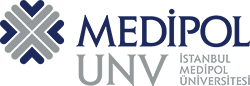 4. SINIF KLİNİK UYGULAMA DERSİÖĞRENCİ DEĞERLENDİRME FORMUERGOTERAPİ BÖLÜMÜ4. SINIF KLİNİK UYGULAMA DERSİÖĞRENCİ DEĞERLENDİRME FORMUERGOTERAPİ BÖLÜMÜ4. SINIF KLİNİK UYGULAMA DERSİÖĞRENCİ DEĞERLENDİRME FORMUAdı Soyadı :Numarası   :Klinik Uygulama Yeri     :                                           Staj  Dönemi (Tarih): Klinik Uygulama Yeri     :                                           Staj  Dönemi (Tarih): Klinik Uygulama Yeri     :                                           Staj  Dönemi (Tarih): DAVRANIŞDAVRANIŞDAVRANIŞKlinik Uygulama Dersine Devamlılık ve Saatlerine Uymak                          Uygun Görünüm ve Kıyafet5Klinik Uygulama Dersine Devamlılık ve Saatlerine Uymak                          Uygun Görünüm ve Kıyafet5Görev ve Sorumluluk Almak5Kişiyi Zamanında ve Gereken Süre İçinde Ergoterapi Programına Almak5         Düzenli Dosya Kaydı Tutmak5         Çalıştığı Ortamın Kurallarına Uymak ve Ortamı Düzenli Bırakmak5Değerlendirme ve Müdahale Programını Güvenli ve Disiplinli Biçimde Sürdürmek5İletişim Becerileri5        Hizmet alan kişi ve Yakınları ile Güven Verici ve Nezaket İçinde İletişm Kurmak, Sözlü ve Sözlü Olmayan İletişimi Doğru ve Etkili Kullanmak5        İletişimde Kişisel Haklara Saygılı Olmak ve Gizlilik İlkesine Bağlı Kalmak5        Zorunlu Durumlarda Klinik Uygulama Gözetmenini Bilgilendirmek ve Danışmak5        Ergoterapi Programına Aldığı Kişiler Hakkında Klinik Uygulama Gözetmenini Bilgilendirmek ve Danışmak 5        Diğer Meslek Elemanları İle İletişim.5BİLGİYİ KULLANMA VE UYGULAMA BECERİSİBİLGİYİ KULLANMA VE UYGULAMA BECERİSİBİLGİYİ KULLANMA VE UYGULAMA BECERİSİDeğerlendirme15        Uygun Teori ve Yöntemi Seçmek15        Yöntemi Uygun Sıralama Dahilinde Uygulamak 15        Değerlendirme Sonuçlarını Uygun Şekilde Kayıt Etmek15        Değerlendirme Sonuçlarını Analiz Edebilmek, Tartışabilmek ve Yorumlayabilmek15        İhtiyaçları Doğru Biçimde Saptayarak Uygun Müdahale Hedeflerini Belirlemek15Ergoterapi Müdahalesi25        Uygun Model Çerçevesinde Doğru ve Gerçekçi Müdahale Programını Oluşturma Becerisi25        Müdahale Programının Amaçlarını Hizmet Alan Kişi ve Yakınlarına Anlaşılır Bir Biçimde Açıklamak25        Uygun Model Çerçevesinde Müdahale Programını Uygulamak 25        Gerekli Durumlarda Müdahale Programında Değişiklik Yapabilmek        Uygun Öneri ve Ev Programı Verebilmek        Kişinin Katılım İhtiyaçlarına Göre Gerekli Kişi ve Kurumlar İle İletişime Geçerek İş birliği YapmakAraştırma Becerisi, Öğrenme Çabası, Aktif Katılım ve Soru Sorma5Olgu Takdimi ve Klinik Uygulama Defteri Kayıt Tutma Becerisi40Toplam PuanToplam PuanTelafi Yapacağı Gün SayısıTelafi Yapacağı Gün SayısıÖğrencinin Geliştirmesi Gereken Yönler ve Bunları Tamamlayabilmesi İçin ÖnerilerÖğrencinin Geliştirmesi Gereken Yönler ve Bunları Tamamlayabilmesi İçin ÖnerilerÖğrencinin Geliştirmesi Gereken Yönler ve Bunları Tamamlayabilmesi İçin ÖnerilerKlinik Uygulama Sorumlusu     :Tarih                                             :İmza                                              :1.Klinik Uygulama Defteri Düzeni (5p)2.Klinik Uygulama Defterinin İçeriği (20p)3.Uygulama Alanındaki Klinik Bilgisi ve Ergoterapist notu (75p)